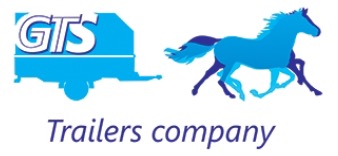 Более подробную информацию о цене, наличие и параметрах комплектующих для прицепов Вы можете уточнить по нашим телефонам.(83161)21027, 4100045, 89108930022www.gts-52.ruМоб.тел. 4100045, 89108930022тел/факс: (83161) 21027e-mail: info@gts-52.ru  сайт: www.gts-52.ruФотоНаименование Цена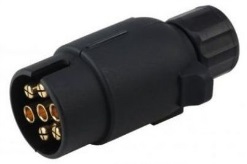 Вилка 7ми контактная250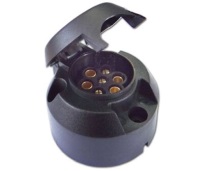 Розетка 7ми контактная300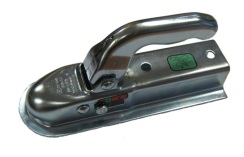 Сцепная головка750кг1300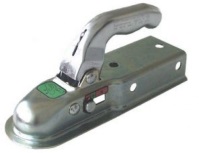 Сцепная головка1400кг2000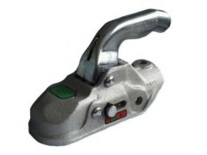 Сцепная головка3500кг6500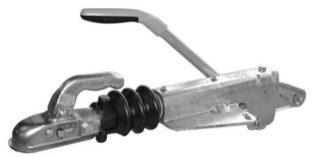 Механизм тормоза наката 2700кг25000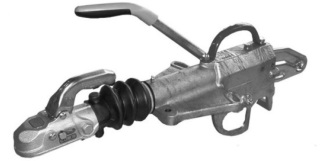 Механизм тормоза наката 3500кг45000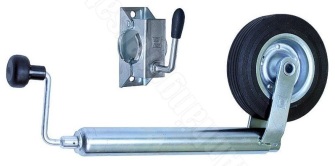 Телескопическое опорное колесо с хомутом 48мм2500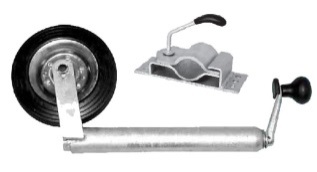 Телескопическое опорное колесо с хомутом 60мм6000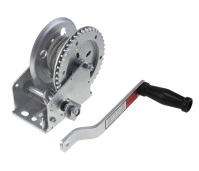 Лебедка ручная на 450кг2500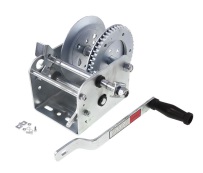 Лебедка ручная на 1150кг6500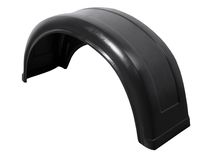 Крыло пластиковое 13700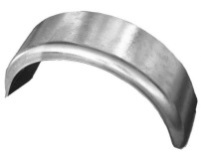 Крыло оцинкованное 131500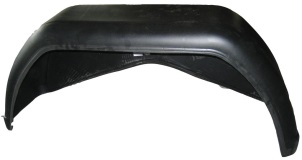 Крыло пластиковое 15900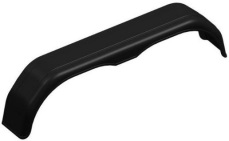 Крыло тандем пластиковое 2600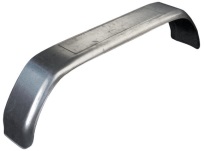 Крыло тандем оцинкованное3500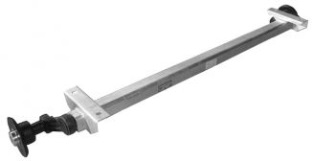 Ось резиножгутовая 750кг18000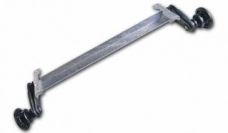 Ось резиножгутовая 1350кг25000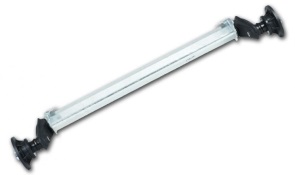 Ось резиножгутовая 1800кг36000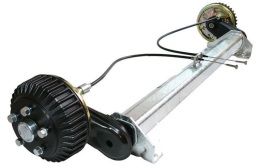 Ось резиножгутовая с тормозом 1350кг44000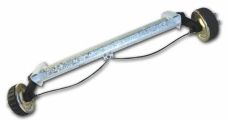 Ось резиножгутовая с тормозом 1800кг65000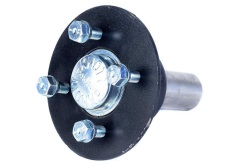 Ступица в сборе 98х4 М12Ступица в сборе 139,7х535004200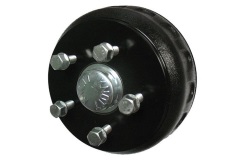 Ступица в сборе с тормозом 14000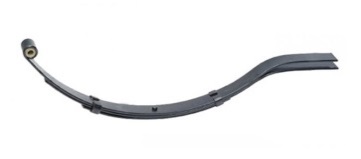 Рессора knott4,5,7,9 листовая2000250030003500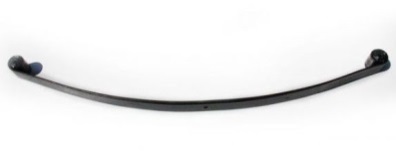 Рессора Газель1,2,3 листовая350055007000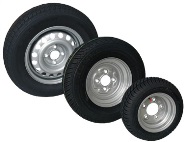 Колесо в сбореR13,R13C,R14,R14C,R15С,R16С400055004500700090007500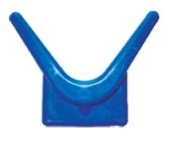 Носовой упор800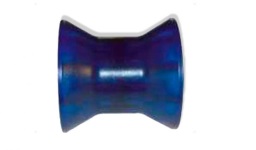 Упорный ролик800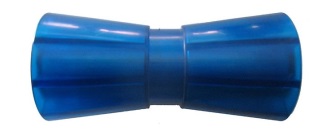 Килевой ролик1200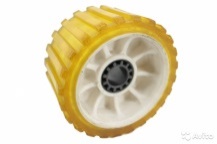 Закатной ролик700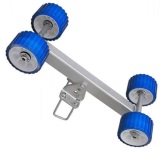 Качалка с роликами7000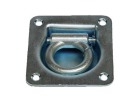 Петля крепления груза500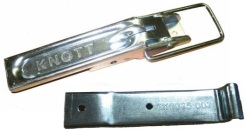 Защелка и пластина борта500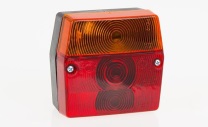 Фонарь задний350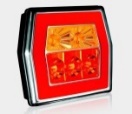 Фонарь задний Fristom2500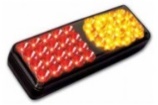 Фонарь задний Knott3500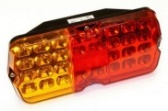 Фонарь задний УАЗ светодиод1000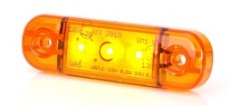 Фонарь габаритный250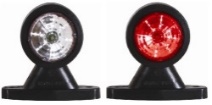 Фонарь ГФ3.1600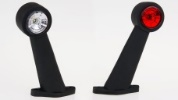 Фонарь ГФ3.5700